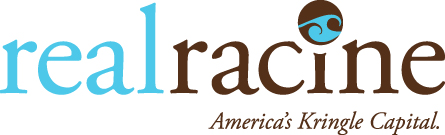 Sample 2-day itinerary Day One:10:00 a.m. – 11:30 a.m.          	Step-on Tour			  262-884-6400           	Real Racine Visitors Center	  No Charge					           	14015 Washington Avenue       Does not include tip to tour guide              Sturtevant, WI  53177		The tour will begin and end at The Summit Restaurant* and is where the step-on guide will meet you.  This will include the lakefront, Windpoint Lighthouse, Johnson Wax Campus and the Southside Historic District.11:30 a.m. – 1:00 p.m.               	  Lunch at the Summit Restaurant*   262-886-4283			       	   6825 Washington Ave. (Hwy. 20)         	   Racine, WI 53406	*Please call to set up your lunch at The Summit. 1:30- 3:00 p.m.			  S.C. Johnson/Fortaleza Hall				  Landmark Tour				  1525 Howe St.		No Fee				  Racine, WI 53403		262-260-2154A testament to SC Johnson’s rich history, Fortaleza Hall honors the spirit of adventure and highlights the landmark expeditions to Brazil by the late fourth generation leader Sam Johnson and his father, H.F. Johnson, Jr.The building opened in February of 2010 and offers visitors a chance to come together to learn more about the SC Johnson company and the company’s core values. The 60,000-square foot facility has two distinct sections: Fortaleza Hall, which provides historical context for the company and the advances that continue to take place through displays and memorabilia, and Legacy gallery; The Commons, which offers a myriad of employee amenities. You will also tour the famous Frank Lloyd Wright built SC Johnson Administration Building, the largest commercial project that Frank Lloyd Wright built. Your guests will also get a chance to tour the Frank Lloyd Wright built Research Tower if you desire.After your tours, you will enjoy the 1964-65 World’s Fair Exhibit, Academy Award winning movie, “To Be Alive” in the Golden Rondelle Theatre on the SC Johnson Campus. President Dwight D. Eisenhower called it “…a most imaginative film and very beautifully done. It shows the world through the children’s eyes where there is no room for prejudice or arrogance.” With its exuberance and focus on the joy of being alive, the film became one of the most popular exhibits at the Fair. To Be Alive! Runs about 20 minutes. 3:30 – 5:00 p.m.        		Milaeger’s Home & Garden Store   1-800-669-1229				                       		 					4838 Douglas Avenue	             				                     		 					Racine, WI  53402Tour the lovely greenhouses and shop and enjoy the beautifully decorated garden store. Please wait on the coach until a Milaeger’s Representative greets your travelers.5:30 p.m. Check into one of Racine’s fine Hotels6:30 – 8:30 p.m.		Apple Holler Restaurant 5006 S. Sylvania     1-800-238-3629Sturtevant, WI  53177Enjoy a spectacular down-home cooked meal served with wine and enjoy a home cooked meal in the rustic atmosphere of Apple Holler!   Dinner includes Beverage, dessert, tax and tip. Day Two:9:00 – 10:00 a.m.		Lehmann’s Bakery				9117 Durand Ave.		262-632-4636				Sturtevant, WI 53177		The bakery will give a bakery tour and short demonstration on how Kringle and other bakery are made. They will also have free samples of bakery and coffee. Lehmann’s have a “Tour Bus” special, $2.00 off all Kringles.10:30 – 11:30 a.m.		 The Masonic Center						 1012 Main St.							 Racine, WI 53403		262-633-6658Step back in time to the Henry and Caroline Durand Mansion built in 1856.  You will feel what life may have been like living on beautiful Main St in Racine so many years ago. See the amazing changes made to the mansion in 1906, which includes a Tiffany domed shower. After your visit to the mansion, you will be given a tour of the Masonic Center built in 1922. Enjoy the amazing architecture and history of this historic building. 11:45 a.m. – 1:15 p.m.	 	Lunch on your own at Reef Point Brew House2 Christopher Columbus CausewayRacine WI 53403	1-262-898-7333 Please contact Linda at 262-634-0043 and she will be happy to set up a delightful lunch for you on the Shores of Lake Michigan.1:30 – 2:30 p.m.		Racine Art Museum 441 Main Street	        262-638-8300		Racine, WI 53403 	The Racine Art Museum, holds the largest and most significant contemporary craft collection in North America, with more than 8,000 objects from nationally and internationally recognized artists. RAM's mission is to elevate the stature of craft to fine arts by presenting ceramics, fibers, glass, metals, polymer, and wood alongside paintings and sculptures. Feel free to visit the beautiful gift shop after your tour.  3:00 – 4:00 p.m.		Wind Point Lighthouse	       					        		 				                                                                      4725 Lighthouse Dr.                                                                                        Racine,                                                                    		  Racine, WI  53402                      Included in this stop at the oldest and tallest working lighthouse on Lake Michigan, the Wind Point Lighthouse, your group will be greeted by a “Friends of the Lighthouse” guide who will be able to answer any questions you may have on this breathtaking historic landmark. They will also have the chance to walk the beautiful grounds and along the  shoreline.  It is also a great opportunity for some beautiful photos!4:30 Refresh at hotel6:30- 8:30 p.m.		Dinner at the Hob Nob Restaurant and Supper Club				Set up by you. Time approximate. 277 S. Sheridan Rd.				Racine, WI 53403     262-552-8008Overlooking beautiful Lake Michigan, established in 1954, the HOBNOB has the ambiance of the classic Wisconsin Supper Club.Day Three: Breakfast at your hotel and then on to your next adventure…